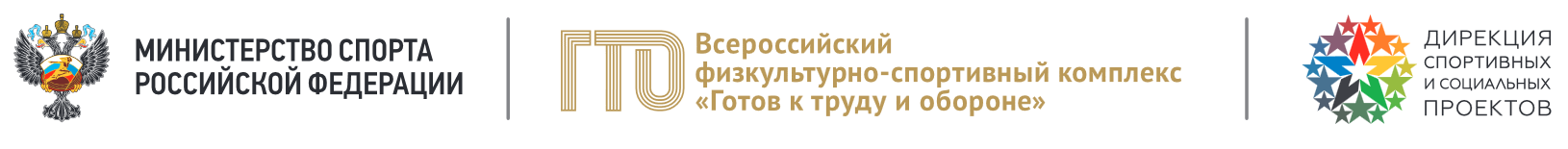 Государственные требования Всероссийского физкультурно-спортивного комплекса «Готов к труду и обороне» (ГТО) * В выполнении нормативов участвует население до 8 лет включительно** Проводится при наличии условий для организаций проведения тестирования.Подробнее по тел.: (4862) 41-33-38, на сайте www.gtoorel.ru и в группе ВКонтакте – vk.com/gtoorelI. ПЕРВАЯ СТУПЕНЬ(возрастная группа от 6 до 8 лет)*Государственные требования Всероссийского физкультурно-спортивного комплекса «Готов к труду и обороне» (ГТО)I. ПЕРВАЯ СТУПЕНЬ(возрастная группа от 6 до 8 лет)*Государственные требования Всероссийского физкультурно-спортивного комплекса «Готов к труду и обороне» (ГТО) * В выполнении нормативов участвует население до 10 лет включительно** Проводится при наличии условий для организаций проведения тестирования.Подробнее по тел.: (4862) 41-33-38, на сайте www.gtoorel.ru и в группе ВКонтакте – vk.com/gtoorelII. ВТОРАЯ СТУПЕНЬ(возрастная группа от 9 до 10 лет)*Государственные требования Всероссийского физкультурно-спортивного комплекса «Готов к труду и обороне» (ГТО)II. ВТОРАЯ СТУПЕНЬ(возрастная группа от 9 до 10 лет)*Государственные требования Всероссийского физкультурно-спортивного комплекса «Готов к труду и обороне» (ГТО) * В выполнении нормативов участвует население до 12 лет включительно** Проводится при наличии условий для организаций проведения тестирования.Подробнее по тел.: (4862) 41-33-38, на сайте www.gtoorel.ru и в группе ВКонтакте – vk.com/gtoorelIII. ТРЕТЬЯ СТУПЕНЬ(возрастная группа от 11 до 12 лет)*Государственные требования Всероссийского физкультурно-спортивного комплекса «Готов к труду и обороне» (ГТО)III. ТРЕТЬЯ СТУПЕНЬ(возрастная группа от 11 до 12 лет)*Государственные требования Всероссийского физкультурно-спортивного комплекса «Готов к труду и обороне» (ГТО) * В выполнении нормативов участвует население до 15 лет включительно** Проводится при наличии условий для организаций проведения тестирования.Подробнее по тел.: (4862) 41-33-38, на сайте www.gtoorel.ru и в группе ВКонтакте – vk.com/gtoorelIV. ЧЕТВЕРТАЯ СТУПЕНЬ(возрастная группа от 13 до 15 лет)*Государственные требования Всероссийского физкультурно-спортивного комплекса «Готов к труду и обороне» (ГТО)IV. ЧЕТВЕРТАЯ СТУПЕНЬ(возрастная группа от 13 до 15 лет)*Государственные требования Всероссийского физкультурно-спортивного комплекса «Готов к труду и обороне» (ГТО) * В выполнении нормативов участвует население до 17 лет включительно** Проводится при наличии условий для организаций проведения тестирования.Подробнее по тел.: (4862) 41-33-38, на сайте www.gtoorel.ru и в группе ВКонтакте – vk.com/gtoorelV. ПЯТАЯ СТУПЕНЬ(возрастная группа от 16 до 17 лет)*Государственные требования Всероссийского физкультурно-спортивного комплекса «Готов к труду и обороне» (ГТО)V. ПЯТАЯ СТУПЕНЬ(возрастная группа от 16 до 17 лет)*Государственные требования Всероссийского физкультурно-спортивного комплекса «Готов к труду и обороне» (ГТО) * В выполнении нормативов участвует население соответствующих возрастных подгрупп до 24 и 29 лет включительно** Проводится при наличии условий для организаций проведения тестирования.Подробнее по тел.: (4862) 41-33-38, на сайте www.gtoorel.ru и в группе ВКонтакте – vk.com/gtoorelVI. ШЕСТАЯ СТУПЕНЬ / МУЖЧИНЫ(возрастная группа от 18 до 29 лет)*Государственные требованияВсероссийского физкультурно-спортивного комплекса «Готов к труду и обороне» (ГТО) * В выполнении нормативов участвует население соответствующих возрастных подгрупп до 24 и 29 лет включительно** Проводится при наличии условий для организаций проведения тестирования.Подробнее по тел.: (4862) 41-33-38, на сайте www.gtoorel.ru и в группе ВКонтакте – vk.com/gtoorelVI. ШЕСТАЯ СТУПЕНЬ / ЖЕНЩИНЫ(возрастная группа от 18 до 29 лет)*Государственные требования Всероссийского физкультурно-спортивного комплекса «Готов к труду и обороне» (ГТО) * В выполнении нормативов участвует население соответствующих возрастных подгрупп до 34 и 39 лет включительно** Проводится при наличии условий для организаций проведения тестирования.Подробнее по тел.: (4862) 41-33-38, на сайте www.gtoorel.ru и в группе ВКонтакте – vk.com/gtoorelVII. СЕДЬМАЯ СТУПЕНЬ / МУЖЧИНЫ(возрастная группа от 30 до 39 лет)*Государственные требованияВсероссийского физкультурно-спортивного комплекса «Готов к труду и обороне» (ГТО) * В выполнении нормативов участвует население соответствующих возрастных подгрупп до 34 и 39 лет включительно** Проводится при наличии условий для организаций проведения тестирования.Подробнее по тел.: (4862) 41-33-38, на сайте www.gtoorel.ru и в группе ВКонтакте – vk.com/gtoorelVII. СЕДЬМАЯ СТУПЕНЬ / ЖЕНЩИНЫ (возрастная группа от 30 до 39 лет)*Государственные требования Всероссийского физкультурно-спортивного комплекса «Готов к труду и обороне» (ГТО) * В выполнении нормативов участвует население соответствующих возрастных подгруппдо 44 и 49 лет включительно** Проводится при наличии условий для организаций проведения тестирования.Подробнее по тел.: (4862) 41-33-38, на сайте www.gtoorel.ru и в группе ВКонтакте – vk.com/gtoorelVIII. ВОСЬМАЯ СТУПЕНЬ / МУЖЧИНЫ(возрастная группа от 40 до 49 лет)*Государственные требованияВсероссийского физкультурно-спортивного комплекса «Готов к труду и обороне» (ГТО) * В выполнении нормативов участвует население соответствующих возрастных подгруппдо 44 и 49 лет включительно** Проводится при наличии условий для организаций проведения тестирования.Подробнее по тел.: (4862) 41-33-38, на сайте www.gtoorel.ru и в группе ВКонтакте – vk.com/gtoorelVIII. ВОСЬМАЯ СТУПЕНЬ / ЖЕНЩИНЫ(возрастная группа от 40 до 49 лет)*Государственные требования Всероссийского физкультурно-спортивного комплекса «Готов к труду и обороне» (ГТО) * В выполнении нормативов участвует население соответствующих возрастных подгруппдо 54 и 59 лет включительно** Проводится при наличии условий для организаций проведения тестирования.Подробнее по тел.: (4862) 41-33-38, на сайте www.gtoorel.ru и в группе ВКонтакте – vk.com/gtoorelIX. ДЕВЯТАЯ СТУПЕНЬ / МУЖЧИНЫ(возрастная группа от 50 до 59 лет)*Государственные требованияВсероссийского физкультурно-спортивного комплекса «Готов к труду и обороне» (ГТО) * В выполнении нормативов участвует население соответствующих возрастных подгруппдо 54 и 59 лет включительно** Проводится при наличии условий для организаций проведения тестирования.Подробнее по тел.: (4862) 41-33-38, на сайте www.gtoorel.ru и в группе ВКонтакте – vk.com/gtoorelIX. ДЕВЯТАЯ СТУПЕНЬ / ЖЕНЩИНЫ(возрастная группа от 50 до 59 лет)*Государственные требования Всероссийского физкультурно-спортивного комплекса «Готов к труду и обороне» (ГТО) * В выполнении нормативов участвует население соответствующих возрастных подгруппдо 64 и 69 лет включительно** Проводится при наличии условий для организаций проведения тестирования.Подробнее по тел.: (4862) 41-33-38, на сайте www.gtoorel.ru и в группе ВКонтакте – vk.com/gtoorelX. ДЕСЯТАЯ СТУПЕНЬ / МУЖЧИНЫ(возрастная группа от 60 до 69 лет)*Государственные требованияВсероссийского физкультурно-спортивного комплекса «Готов к труду и обороне» (ГТО) * В выполнении нормативов участвует население соответствующих возрастных подгруппдо 64 и 69 лет включительно** Проводится при наличии условий для организаций проведения тестирования.Подробнее по тел.: (4862) 41-33-38, на сайте www.gtoorel.ru и в группе ВКонтакте – vk.com/gtoorelX. ДЕСЯТАЯ СТУПЕНЬ / ЖЕНЩИНЫ(возрастная группа от 60 до 69 лет)*Государственные требованияВсероссийского физкультурно-спортивного комплекса «Готов к труду и обороне» (ГТО) * В выполнении нормативов участвует население соответствующей возрастной подгруппыот 70 лет и старше** Проводится при наличии условий для организаций проведения тестирования.Подробнее по тел.: (4862) 41-33-38, на сайте www.gtoorel.ru и в группе ВКонтакте – vk.com/gtoorelX. ОДИННАДЦАТАЯ СТУПЕНЬ(возрастная группа 70 лет и старше)№ п/пИспытания (тесты)НормативыНормативыНормативыНормативыНормативыНормативы№ п/пИспытания (тесты)МальчикиМальчикиМальчикиДевочкиДевочкиДевочки№ п/пИспытания (тесты)Бронзовый знакСеребряный знакЗолотой знакБронзовый знакСеребряный знакЗолотой знакОбязательные испытания (тесты)Обязательные испытания (тесты)Обязательные испытания (тесты)Обязательные испытания (тесты)Обязательные испытания (тесты)Обязательные испытания (тесты)Обязательные испытания (тесты)Обязательные испытания (тесты)1.Челночный бег 3х10 м (с)10,310,09,210,610,49,51.или бег на 30 м (с)6,96,76,07,16,86,22.Смешанное передвижение на 1000 м (мин, с)7.106.405.207.357.056.003.Подтягивание из виса на высокой перекладине (количество раз)234---3.или подтягивание из виса лежа на низкой перекладине 90 см (количество раз)691546113.или сгибание и разгибание рук в упоре лежа на полу(количество раз)7101746114.Наклон вперед из положения стоя на гимнастической скамье (от уровня скамьи – см)+1+3+7+3+5+9№ п/пИспытания (тесты)НормативыНормативыНормативыНормативыНормативыНормативы№ п/пИспытания (тесты)МальчикиМальчикиМальчикиДевочкиДевочкиДевочки№ п/пИспытания (тесты)Бронзовый знакСеребряный знакЗолотой знакБронзовый знакСеребряный знакЗолотой знакИспытания (тесты) по выборуИспытания (тесты) по выборуИспытания (тесты) по выборуИспытания (тесты) по выборуИспытания (тесты) по выборуИспытания (тесты) по выборуИспытания (тесты) по выборуИспытания (тесты) по выбору5.Прыжок в длину с места толчком двумя ногами (см)1101201401051151356.Метание теннисного мяча в цель, дистанция 6 м (количество попаданий)2341237.Поднимание туловища из положения лежа на спине (количество раз за 1 мин.)2124351821308.Бег на лыжах на 1 км(мин, с) **10.159.008.0011.009.308.308.или смешанное передвижение по пересеченной местности на 1 км (мин, с)9.007.006.009.307.306.309.Плавание на 25 м (мин, с)3.002.402.303.002.402.30Количество испытаний (тестов) в возрастной группеКоличество испытаний (тестов) в возрастной группе999999Количество испытаний (тестов), которые необходимо выполнить для получения знака отличия Всероссийского физкультурно-спортивного комплекса «Готов к труду и обороне» (ГТО)Количество испытаний (тестов), которые необходимо выполнить для получения знака отличия Всероссийского физкультурно-спортивного комплекса «Готов к труду и обороне» (ГТО)667667№ п/пИспытания (тесты)НормативыНормативыНормативыНормативыНормативыНормативы№ п/пИспытания (тесты)МальчикиМальчикиМальчикиДевочкиДевочкиДевочки№ п/пИспытания (тесты)Бронзовый знакСеребряный знакЗолотой знакБронзовый знакСеребряный знакЗолотой знакОбязательные испытания (тесты)Обязательные испытания (тесты)Обязательные испытания (тесты)Обязательные испытания (тесты)Обязательные испытания (тесты)Обязательные испытания (тесты)Обязательные испытания (тесты)Обязательные испытания (тесты)1.Бег на 30 м (с)6,26,05,46,46,25,61.или бег на 60 м (с)11,911,510,412,412,010,82.Бег на 1000 м (мин, с)6.105.504.506.306.205.103.Подтягивание из виса на высокой перекладине (количество раз)235---3.или подтягивание из виса лежа на низкой перекладине 90 см (количество раз)9122079153.или сгибание и разгибание рук в упоре лежа на полу(количество раз)10132257134.Наклон вперед из положения стоя на гимнастической скамье (от уровня скамьи – см)+2+4+8+3+5+11№ п/пИспытания (тесты)НормативыНормативыНормативыНормативыНормативыНормативы№ п/пИспытания (тесты)МальчикиМальчикиМальчикиДевочкиДевочкиДевочки№ п/пИспытания (тесты)Бронзовый знакСеребряный знакЗолотой знакБронзовый знакСеребряный знакЗолотой знакИспытания (тесты) по выборуИспытания (тесты) по выборуИспытания (тесты) по выборуИспытания (тесты) по выборуИспытания (тесты) по выборуИспытания (тесты) по выборуИспытания (тесты) по выборуИспытания (тесты) по выбору5.Челночный бег 3х10 м (с)9,69,38,59,99,58,76.Прыжок в длинус разбега (см)2102252851902002506.Прыжок в длину с места толчком двумя ногами (см)1301401601201301507.Метание мяча весом150 г (м)1922271315188.Поднимание туловища из положения лежа на спине (количество раз за 1 мин.)2732422427369.Бег на лыжах на 1 км(мин, с) **8.157.456.4510.008.207.309.или кросс на 2 км (бег по пересеченной местности) (мин, с) 18.0016.0013.0019.0017.3015.0010.Плавание на 25 м (мин, с)3.002.402.303.002.402.30Количество испытаний (тестов) в возрастной группеКоличество испытаний (тестов) в возрастной группе101010101010Количество испытаний (тестов), которые необходимо выполнить для получения знака отличия Всероссийского физкультурно-спортивного комплекса «Готов к труду и обороне» (ГТО)Количество испытаний (тестов), которые необходимо выполнить для получения знака отличия Всероссийского физкультурно-спортивного комплекса «Готов к труду и обороне» (ГТО)778778№ п/пИспытания (тесты)НормативыНормативыНормативыНормативыНормативыНормативы№ п/пИспытания (тесты)МальчикиМальчикиМальчикиДевочкиДевочкиДевочки№ п/пИспытания (тесты)Бронзовый знакСеребряный знакЗолотой знакБронзовый знакСеребряный знакЗолотой знакОбязательные испытания (тесты)Обязательные испытания (тесты)Обязательные испытания (тесты)Обязательные испытания (тесты)Обязательные испытания (тесты)Обязательные испытания (тесты)Обязательные испытания (тесты)Обязательные испытания (тесты)1.Бег на 30 м (с)5,75,55,16,05,85,31.или бег на 60 м (с)10,910,49,511,310,910,12.Бег на 1500 м (мин, с)8.208.056.508.558.297.142.или бег на 2000 м(мин, с)11.1010.209.2013.0012.1010.403.Подтягивание из виса на высокой перекладине (количество раз)347---3.или подтягивание из виса лежа на низкой перекладине 90 см (количество раз)111523911173.или сгибание и разгибание рук в упоре лежа на полу(количество раз)13182879144.Наклон вперед из положения стоя на гимнастической скамье (от уровня скамьи – см)+3+5+9+4+6+13№ п/пИспытания (тесты)НормативыНормативыНормативыНормативыНормативыНормативы№ п/пИспытания (тесты)МальчикиМальчикиМальчикиДевочкиДевочкиДевочки№ п/пИспытания (тесты)Бронзовый знакСеребряный знакЗолотой знакБронзовый знакСеребряный знакЗолотой знакИспытания (тесты) по выборуИспытания (тесты) по выборуИспытания (тесты) по выборуИспытания (тесты) по выборуИспытания (тесты) по выборуИспытания (тесты) по выборуИспытания (тесты) по выборуИспытания (тесты) по выбору5.Челночный бег 3х10 м (с)9,08,77,99,49,18,26.Прыжок в длинус разбега (см)2702803352302403006.Прыжок в длину с места толчком двумя ногами (см)1501601801351451657.Метание мяча весом150 г (м)2426331618228.Поднимание туловища из положения лежа на спине (количество раз за 1 мин.)3236462830409.Бег на лыжах на 2 км(мин, с) **14.1013.5012.3015.0014.4013.309.или кросс на 3 км (бег по пересеченной местности) (мин, с)18.3017.3016.0021.0020.0017.4010.Плавание на 50 м (мин, с)1.301.201.001.351.251.0511.Стрельба из положения сидя с опорой локтей о стол и с упора для винтовки, дистанция 10 м (очки): из пневматической винтовки с открытым прицелом10152010152011.или из пневматической винтовки с диоптрическим прицелом, либо «электронного оружия»13202513202512.Туристский поход с проверкой туристских навыков (протяженность не менее, км)555555Количество испытаний (тестов) в возрастной группеКоличество испытаний (тестов) в возрастной группе121212121212Количество испытаний (тестов), которые необходимо выполнить для получения знака отличия Всероссийского физкультурно-спортивного комплекса «Готов к труду и обороне» (ГТО)Количество испытаний (тестов), которые необходимо выполнить для получения знака отличия Всероссийского физкультурно-спортивного комплекса «Готов к труду и обороне» (ГТО)778778№ п/пИспытания (тесты)НормативыНормативыНормативыНормативыНормативыНормативы№ п/пИспытания (тесты)МальчикиМальчикиМальчикиДевочкиДевочкиДевочки№ п/пИспытания (тесты)Бронзовый знакСеребряный знакЗолотой знакБронзовый знакСеребряный знакЗолотой знакОбязательные испытания (тесты)Обязательные испытания (тесты)Обязательные испытания (тесты)Обязательные испытания (тесты)Обязательные испытания (тесты)Обязательные испытания (тесты)Обязательные испытания (тесты)Обязательные испытания (тесты)1.Бег на 30 м (с)5,35,14,75,65,45,01.или бег на 60 м (с)9,69,28,210,610,49,62.Бег на 2000 м (мин, с)10.009.408.1012.1011.4010.002.или бег на 3000 м(мин, с)15.2014.5013.00---3.Подтягивание из виса на высокой перекладине (количество раз)6812---3.или подтягивание из виса лежа на низкой перекладине 90 см (количество раз)1317241012183.или сгибание и разгибание рук в упоре лежа на полу (количество раз)202436810154.Наклон вперед из положения стоя на гимнастической скамье (от уровня скамьи – см)+4+6+11+5+8+15№ п/пИспытания (тесты)НормативыНормативыНормативыНормативыНормативыНормативы№ п/пИспытания (тесты)МальчикиМальчикиМальчикиДевочкиДевочкиДевочки№ п/пИспытания (тесты)Бронзовый знакСеребряный знакЗолотой знакБронзовый знакСеребряный знакЗолотой знакИспытания (тесты) по выборуИспытания (тесты) по выборуИспытания (тесты) по выборуИспытания (тесты) по выборуИспытания (тесты) по выборуИспытания (тесты) по выборуИспытания (тесты) по выборуИспытания (тесты) по выбору5.Челночный бег 3х10 м (с)8,17,87,29,08,88,06.Прыжок в длину с разбега (см)3403554152752903406.Прыжок в длину с места толчком двумя ногами (см)1701902151501601807.Поднимание туловища из положения лежа на спине (количество раз за 1 мин.)3539493134438.Метание мяча весом 150 г (м)3034401921279.Бег на лыжах на 3 км (мин, с) **18.5017.4016.3022.3021.3019.309.или бег на лыжах на 5 км (мин, с) **30.0029.1527.00---9.или кросс на 3 км (бег по пересеченной местности)(мин, с) 16.3016.0014.3019.3018.3017.0010.Плавание на 50 м (мин, с)1.251.150.551.301.201.0311.Стрельба из положения сидя с опорой локтей о стол и с упора для винтовки, дистанция 10 м (очки): из пневматической винтовки с открытым прицелом15202515202511.или из пневматической винтовки с диоптрическим прицелом, либо «электронного оружия»18253018253012.Самозащита без оружия (очки)15-2021-2526-3015-2021-2526-3013.Туристский поход с проверкой туристских навыков (протяженность не менее, км)101010101010Количество испытаний (тестов) в возрастной группеКоличество испытаний (тестов) в возрастной группе131313131313Количество испытаний (тестов), которые необходимо выполнить для получения знака отличия Всероссийского физкультурно-спортивного комплекса «Готов к труду и обороне» (ГТО)Количество испытаний (тестов), которые необходимо выполнить для получения знака отличия Всероссийского физкультурно-спортивного комплекса «Готов к труду и обороне» (ГТО)789789№ п/пИспытания (тесты)НормативыНормативыНормативыНормативыНормативыНормативы№ п/пИспытания (тесты)ЮношиЮношиЮношиДевушкиДевушкиДевушки№ п/пИспытания (тесты)Бронзовый знакСеребряный знакЗолотой знакБронзовый знакСеребряный знакЗолотой знакОбязательные испытания (тесты)Обязательные испытания (тесты)Обязательные испытания (тесты)Обязательные испытания (тесты)Обязательные испытания (тесты)Обязательные испытания (тесты)Обязательные испытания (тесты)Обязательные испытания (тесты)1.Бег на 30 м (с)4,94,74,45,75,55,01.или бег на 60 м (с)8,88,58,010,510,19,31.или бег на 100 м (с)14,614,313,417,617,216,02.Бег на 2000 м (мин, с)---12.0011.209.502.или бег на 3000 м(мин, с)15.0014.3012.40---3.Подтягивание из виса на высокой перекладине (количество раз)91114---3.или подтягивание из виса лежа на низкой перекладине 90 см (количество раз)---1113193.или рывок гири 16 кг (количество раз)151833---3.или сгибание и разгибание рук в упоре лежа на полу(количество раз)273142911164.Наклон вперед из положения стоя на гимнастической скамье (от уровня скамьи – см)+6+8+13+7+9+16№ п/пИспытания (тесты)НормативыНормативыНормативыНормативыНормативыНормативы№ п/пИспытания (тесты)ЮношиЮношиЮношиДевушкиДевушкиДевушки№ п/пИспытания (тесты)Бронзовый знакСеребряный знакЗолотой знакБронзовый знакСеребряный знакЗолотой знакИспытания (тесты) по выборуИспытания (тесты) по выборуИспытания (тесты) по выборуИспытания (тесты) по выборуИспытания (тесты) по выборуИспытания (тесты) по выборуИспытания (тесты) по выборуИспытания (тесты) по выбору5.Челночный бег 3х10 м (с)7,97,66,98,98,77,96.Прыжок в длину с разбега (см)3753854402853003456.Прыжок в длину с места толчком двумя ногами (см)1952102301601701857.Поднимание туловища из положения лежа на спине (количество раз за 1 мин.)3640503336448.Метание спортивного снаряда: весом 700 г (м)272935---8.весом 500 г (м)---1316209.Бег на лыжах на 3 км (мин, с) **---20.0019.0017.009.или бег на лыжах на 5 км(мин, с) **27.3026.1024.00---9.или кросс на 3 км (бег по пересеченной местности)(мин, с)---19.0018.0016.309.или кросс на 5 км (бег по пересеченной местности)(мин, с)26.3025.3023.30---10.Плавание на 50 м (мин, с)1.151.050.501.281.181.0211.Стрельба из положения сидя с опорой локтей о стол и с упора для винтовки, дистанция 10 м (очки): из пневматической винтовки с открытым прицелом15202515202511.или из пневматической винтовки с диоптрическим прицелом, либо «электронного оружия»18253018253012.Самозащита без оружия (очки)15-2021-2526-3015-2021-2526-3013.Туристский поход с проверкой туристских навыков (протяженность не менее, км)101010101010Количество испытаний (тестов) в возрастной группеКоличество испытаний (тестов) в возрастной группе131313131313Количество испытаний (тестов), которые необходимо выполнить для получения знака отличия Всероссийского физкультурно-спортивного комплекса «Готов к труду и обороне» (ГТО)Количество испытаний (тестов), которые необходимо выполнить для получения знака отличия Всероссийского физкультурно-спортивного комплекса «Готов к труду и обороне» (ГТО)789789№ п/пИспытания (тесты)НормативыНормативыНормативыНормативыНормативыНормативы№ п/пИспытания (тесты)18-24 лет18-24 лет18-24 лет25-29 лет25-29 лет25-29 лет№ п/пИспытания (тесты)Бронзовый знакСеребряный знакЗолотой знакБронзовый знакСеребряный знакЗолотой знакОбязательные испытания (тесты)Обязательные испытания (тесты)Обязательные испытания (тесты)Обязательные испытания (тесты)Обязательные испытания (тесты)Обязательные испытания (тесты)Обязательные испытания (тесты)Обязательные испытания (тесты)1.Бег на 30 м (с)4,84,64,35,45,04,61.или бег на 60 м (с)9,08,67,99,59,18,21.или бег на 100 м (с)14,414,113,115,114,813,82.Бег на 3000 м (мин, с)14.3013.4012.0015.0014.4012.503.Подтягивание из виса на высокой перекладине (количество раз)10121579133.или сгибание и разгибание рук в упоре лежа на полу (количество раз)2832442225393.или рывок гири 16 кг (количество раз)2125431923404.Наклон вперед из положения стоя на гимнастической скамье(от уровня скамьи – см)+6+8+13+5+7+12Испытания (тесты) по выборуИспытания (тесты) по выборуИспытания (тесты) по выборуИспытания (тесты) по выборуИспытания (тесты) по выборуИспытания (тесты) по выборуИспытания (тесты) по выборуИспытания (тесты) по выбору5.Челночный бег 3х10 м (с)8,07,77,18,27,97,46.Прыжок в длину с разбега (см)370380430---6.Прыжок в длину с места толчкомдвумя ногами (см)2102252402052202357.Метание спортивного снаряда:весом 700 г (м)3335373335378.Поднимание туловища из положения лежа на спине(количество раз за 1 мин.)3337483035459.Бег на лыжах на 5 км (мин, с) **27.0025.3022.0027.3026.3022.309.или кросс на 5 км (бег по пересеченной местности) (мин, с)26.0025.0022.0026.3026.0022.3010.Плавание на 50 м (мин, с)1.101.000.501.151.050.5511.Стрельба из положения сидя с опорой локтей о стол и с упора для винтовки, дистанция 10 м (очки): из пневматической винтовки с открытым прицелом15202515202511.или из пневматической винтовки с диоптрическим прицелом, либо «электронного оружия»18253018253012.Самозащита без оружия (очки)15-2021-2526-3015-2021-2526-3013.Туристский поход с проверкой туристских навыков(протяженность не менее, км)151515151515Количество испытаний (тестов) в возрастной группеКоличество испытаний (тестов) в возрастной группе131313131313Количество испытаний (тестов), которые необходимо выполнить для получения знака отличия Всероссийского физкультурно-спортивного комплекса «Готов к труду и обороне» (ГТО)Количество испытаний (тестов), которые необходимо выполнить для получения знака отличия Всероссийского физкультурно-спортивного комплекса «Готов к труду и обороне» (ГТО)789789№ п/пИспытания (тесты)НормативыНормативыНормативыНормативыНормативыНормативы№ п/пИспытания (тесты)18-24 лет18-24 лет18-24 лет25-29 лет25-29 лет25-29 лет№ п/пИспытания (тесты)Бронзовый знакСеребряный знакЗолотой знакБронзовый знакСеребряный знакЗолотой знакОбязательные испытания (тесты)Обязательные испытания (тесты)Обязательные испытания (тесты)Обязательные испытания (тесты)Обязательные испытания (тесты)Обязательные испытания (тесты)Обязательные испытания (тесты)Обязательные испытания (тесты)1.Бег на 30 м (с)5,95,75,16,46,15,41.или бег на 60 м (с)10,910,59,611,210,79,91.или бег на 100 м (с)17,817,416,418,818,217,02.Бег на 2000 м (мин, с)13.1012.3010.5014.0013.1011.353.Подтягивание из виса лежа на низкой перекладине 90 см (количество раз)101218911173.или сгибание и разгибание рук в упоре лежа на полу (количество раз)101217911164.Наклон вперед из положения стоя на гимнастической скамье(от уровня скамьи – см)+8+11+16+7+9+14Испытания (тесты) по выборуИспытания (тесты) по выборуИспытания (тесты) по выборуИспытания (тесты) по выборуИспытания (тесты) по выборуИспытания (тесты) по выборуИспытания (тесты) по выборуИспытания (тесты) по выбору5.Челночный бег 3х10 м (с)9,08,88,29,39,08,76.Прыжок в длину с разбега (см)270290320---6.Прыжок в длину с места толчкомдвумя ногами (см)1701801951651751907.Поднимание туловища из положения лежа на спине(количество раз за 1 мин.)3235432429378.Метание спортивного снаряда:весом 500 г (м)1417211315189.Бег на лыжах на 3 км (мин, с) **21.0019.4018.1022.3020.4518.309.или кросс на 3 км (бег по пересеченной местности) (мин, с)19.1518.3017.3022.0020.1518.0010.Плавание на 50 м (мин, с)1.251.151.001.251.151.0011.Стрельба из положения сидя с опорой локтей о стол и с упора для винтовки, дистанция 10 м (очки): из пневматической винтовки с открытым прицелом15202515202511.или из пневматической винтовки с диоптрическим прицелом, либо «электронного оружия»18253018253012.Самозащита без оружия (очки)15-2021-2526-3015-2021-2526-3013.Туристский поход с проверкой туристских навыков(протяженность не менее, км)151515151515Количество испытаний (тестов) в возрастной группеКоличество испытаний (тестов) в возрастной группе131313131313Количество испытаний (тестов), которые необходимо выполнить для получения знака отличия Всероссийского физкультурно-спортивного комплекса «Готов к труду и обороне» (ГТО)Количество испытаний (тестов), которые необходимо выполнить для получения знака отличия Всероссийского физкультурно-спортивного комплекса «Готов к труду и обороне» (ГТО)789789№ п/пИспытания (тесты)НормативыНормативыНормативыНормативыНормативыНормативы№ п/пИспытания (тесты)30-34 лет30-34 лет30-34 лет35-39 лет35-39 лет35-39 лет№ п/пИспытания (тесты)Бронзовый знакСеребряный знакЗолотой знакБронзовый знакСеребряный знакЗолотой знакОбязательные испытания (тесты)Обязательные испытания (тесты)Обязательные испытания (тесты)Обязательные испытания (тесты)Обязательные испытания (тесты)Обязательные испытания (тесты)Обязательные испытания (тесты)Обязательные испытания (тесты)1.Бег на 30 м (с)6,35,74,97,16,35,21.или бег на 60 м (с)12,111,18,912,511,59,22.Бег на 3000 м (мин, с)15.1014.5013.2015.4515.0013.503.Подтягивание из виса на высокой перекладине (количество раз)571246103.или подтягивание из виса лежа на низкой перекладине 90 см(количество раз)1114221013213.или сгибание и разгибание рук в упоре лежа на полу (количество раз)1619321317293.или рывок гири 16 кг (количество раз)1922391821374.Наклон вперед из положения стоя на гимнастической скамье(от уровня скамьи – см)+3+5+11+2+4+10Испытания (тесты) по выборуИспытания (тесты) по выборуИспытания (тесты) по выборуИспытания (тесты) по выборуИспытания (тесты) по выборуИспытания (тесты) по выборуИспытания (тесты) по выборуИспытания (тесты) по выбору5.Прыжок в длину с места толчкомдвумя ногами (см)2002102301952052256.Метание спортивного снаряда:весом 700 г (м)2729342729347.Поднимание туловища из положения лежа на спине(количество раз за 1 мин.)2631412429398.Бег на лыжах на 5 км (мин, с) **29.0027.0023.3031.5029.5025.508.или кросс на 5 км (бег по пересеченной местности) (мин, с)28.0026.3023.0029.0028.0025.009.Плавание на 50 м (мин, с)1.151.050.551.201.151.0010.Стрельба из положения сидя с опорой локтей о стол и с упора для винтовки, дистанция 10 м (очки): из пневматической винтовки с открытым прицелом15202515202510.или из пневматической винтовки с диоптрическим прицелом, либо «электронного оружия»18253018253011.Туристский поход с проверкой туристских навыков(протяженность не менее, км)101010101010Количество испытаний (тестов) в возрастной группеКоличество испытаний (тестов) в возрастной группе111111111111Количество испытаний (тестов), которые необходимо выполнить для получения знака отличия Всероссийского физкультурно-спортивного комплекса «Готов к труду и обороне» (ГТО)Количество испытаний (тестов), которые необходимо выполнить для получения знака отличия Всероссийского физкультурно-спортивного комплекса «Готов к труду и обороне» (ГТО)678678№ п/пИспытания (тесты)НормативыНормативыНормативыНормативыНормативыНормативы№ п/пИспытания (тесты)30-34 лет30-34 лет30-34 лет35-39 лет35-39 лет35-39 лет№ п/пИспытания (тесты)Бронзовый знакСеребряный знакЗолотой знакБронзовый знакСеребряный знакЗолотой знакОбязательные испытания (тесты)Обязательные испытания (тесты)Обязательные испытания (тесты)Обязательные испытания (тесты)Обязательные испытания (тесты)Обязательные испытания (тесты)Обязательные испытания (тесты)Обязательные испытания (тесты)1.Бег на 30 м (с)7,36,85,77,97,25,91.или бег на 60 м (с)12,912,310,713,212,610,92.Бег на 2000 м (мин, с)14.3013.5012.0015.0014.2012.303.Подтягивание из виса лежа на низкой перекладине 90 см (количество раз)8101679153.или сгибание и разгибание рук в упоре лежа на полу (количество раз)571346114.Наклон вперед из положения стоя на гимнастической скамье(от уровня скамьи – см)+5+7+13+4+6+12Испытания (тесты) по выборуИспытания (тесты) по выборуИспытания (тесты) по выборуИспытания (тесты) по выборуИспытания (тесты) по выборуИспытания (тесты) по выборуИспытания (тесты) по выборуИспытания (тесты) по выбору5.Прыжок в длину с места толчкомдвумя ногами (см)1401501701301401656.Поднимание туловища из положения лежа на спине(количество раз за 1 мин.)1922331720297.Метание спортивного снаряда:весом 500 г (м)111317911168.Бег на лыжах на 3 км (мин, с) **23.3021.3019.0024.4022.1020.308.или кросс на 3 км (бег по пересеченной местности) (мин, с)22.3021.0018.3023.3021.4020.009.Плавание на 50 м (мин, с)1.301.201.051.351.251.1010.Стрельба из положения сидя с опорой локтей о стол и с упора для винтовки, дистанция 10 м (очки): из пневматической винтовки с открытым прицелом15202515202510.или из пневматической винтовки с диоптрическим прицелом, либо «электронного оружия»18253018253011.Туристский поход с проверкой туристских навыков(протяженность не менее, км)101010101010Количество испытаний (тестов) в возрастной группеКоличество испытаний (тестов) в возрастной группе111111111111Количество испытаний (тестов), которые необходимо выполнить для получения знака отличия Всероссийского физкультурно-спортивного комплекса «Готов к труду и обороне» (ГТО)Количество испытаний (тестов), которые необходимо выполнить для получения знака отличия Всероссийского физкультурно-спортивного комплекса «Готов к труду и обороне» (ГТО)678678№ п/пИспытания (тесты)НормативыНормативыНормативыНормативыНормативыНормативы№ п/пИспытания (тесты)40-44 лет40-44 лет40-44 лет45-49 лет45-49 лет45-49 лет№ п/пИспытания (тесты)Бронзовый знакСеребряный знакЗолотой знакБронзовый знакСеребряный знакЗолотой знакОбязательные испытания (тесты)Обязательные испытания (тесты)Обязательные испытания (тесты)Обязательные испытания (тесты)Обязательные испытания (тесты)Обязательные испытания (тесты)Обязательные испытания (тесты)Обязательные испытания (тесты)1.Бег на 2000 м (мин, с)13.0012.0010.0013.2012.1510.302.Подтягивание из виса на высокой перекладине (количество раз)4693582.или подтягивание из виса лежа на низкой перекладине 90 см(количество раз)91220710182.или сгибание и разгибание рук в упоре лежа на полу (количество раз)1317281115272.или рывок гири 16 кг (количество раз)141728911233.Наклон вперед из положения стоя на гимнастической скамье(от уровня скамьи – см)+1+3+90+2+8Испытания (тесты) по выборуИспытания (тесты) по выборуИспытания (тесты) по выборуИспытания (тесты) по выборуИспытания (тесты) по выборуИспытания (тесты) по выборуИспытания (тесты) по выборуИспытания (тесты) по выбору4.Бег на 30 м (с)7,97,35,68,17,66,04.или бег на 60 м (с)12,812,09,614,413,511,15.Поднимание туловища из положения лежа на спине(количество раз за 1 мин.)2227351924316.Бег на лыжах на 5 км (мин, с) **37.0034.4028.1040.0037.0031.006.или кросс на 3 км (бег по пересеченной местности) (мин, с)22.0020.3016.3023.0021.0017.007.Плавание на 50 м (мин, с)1.201.101.001.251.151.058.Стрельба из положения сидя с опорой локтей о стол и с упора для винтовки, дистанция 10 м (очки): из пневматической винтовки с открытым прицелом1316251013258.или из пневматической винтовки с диоптрическим прицелом, либо «электронного оружия»1621301318309.Туристский поход с проверкой туристских навыков(протяженность не менее, км)555555Количество испытаний (тестов) в возрастной группеКоличество испытаний (тестов) в возрастной группе999999Количество испытаний (тестов), которые необходимо выполнить для получения знака отличия Всероссийского физкультурно-спортивного комплекса «Готов к труду и обороне» (ГТО)Количество испытаний (тестов), которые необходимо выполнить для получения знака отличия Всероссийского физкультурно-спортивного комплекса «Готов к труду и обороне» (ГТО)557557№ п/пИспытания (тесты)НормативыНормативыНормативыНормативыНормативыНормативы№ п/пИспытания (тесты)40-44 лет40-44 лет40-44 лет45-49 лет45-49 лет45-49 лет№ п/пИспытания (тесты)Бронзовый знакСеребряный знакЗолотой знакБронзовый знакСеребряный знакЗолотой знакОбязательные испытания (тесты)Обязательные испытания (тесты)Обязательные испытания (тесты)Обязательные испытания (тесты)Обязательные испытания (тесты)Обязательные испытания (тесты)Обязательные испытания (тесты)Обязательные испытания (тесты)1.Бег на 2000 м (мин, с)16.1015.1013.0017.2016.1013.402.Подтягивание из виса лежа на низкой перекладине 90 см (количество раз)681457122.или сгибание и разгибание рук в упоре лежа на полу (количество раз)35103593.Наклон вперед из положения стоя на гимнастической скамье(от уровня скамьи – см)+2+4+11+2+4+10Испытания (тесты) по выборуИспытания (тесты) по выборуИспытания (тесты) по выборуИспытания (тесты) по выборуИспытания (тесты) по выборуИспытания (тесты) по выборуИспытания (тесты) по выборуИспытания (тесты) по выбору4.Бег на 30 м (с)8,57,96,28,78,26,54.или бег на 60 м (с)13,813,211,514,914,011,65.Поднимание туловища из положения лежа на спине(количество раз за 1 мин.)1416251012216.Бег на лыжах на 2 км (мин, с) **22.3020.5018.0023.5022.3019.306.или кросс на 2 км (бег по пересеченной местности) (мин, с)17.0016.0013.3018.0017.0014.307.Плавание на 50 м (мин, с)1.381.281.151.401.301.208.Стрельба из положения сидя с опорой локтей о стол и с упора для винтовки, дистанция 10 м (очки): из пневматической винтовки с открытым прицелом1316221013208.или из пневматической винтовки с диоптрическим прицелом, либо «электронного оружия»1621271318259.Туристский поход с проверкой туристских навыков(протяженность не менее, км)555555Количество испытаний (тестов) в возрастной группеКоличество испытаний (тестов) в возрастной группе999999Количество испытаний (тестов), которые необходимо выполнить для получения знака отличия Всероссийского физкультурно-спортивного комплекса «Готов к труду и обороне» (ГТО)Количество испытаний (тестов), которые необходимо выполнить для получения знака отличия Всероссийского физкультурно-спортивного комплекса «Готов к труду и обороне» (ГТО)557557№ п/пИспытания (тесты)НормативыНормативыНормативыНормативыНормативыНормативы№ п/пИспытания (тесты)50-54 лет50-54 лет50-54 лет55-59 лет55-59 лет55-59 лет№ п/пИспытания (тесты)Бронзовый знакСеребряный знакЗолотой знакБронзовый знакСеребряный знакЗолотой знакОбязательные испытания (тесты)Обязательные испытания (тесты)Обязательные испытания (тесты)Обязательные испытания (тесты)Обязательные испытания (тесты)Обязательные испытания (тесты)Обязательные испытания (тесты)Обязательные испытания (тесты)1.Бег на 2000 м (мин, с)13.5012.4511.0014.0013.0012.002.Подтягивание из виса на высокой перекладине (количество раз)2472362.или подтягивание из виса лежа на низкой перекладине 90 см(количество раз)471535122.или рывок гири 16 кг (количество раз)8102068182.или сгибание и разгибание рук в упоре лежа на полу (количество раз)91224710183.Наклон вперед из положения стоя на гимнастической скамье(от уровня скамьи – см)-1+1+7-20+5Испытания (тесты) по выборуИспытания (тесты) по выборуИспытания (тесты) по выборуИспытания (тесты) по выборуИспытания (тесты) по выборуИспытания (тесты) по выборуИспытания (тесты) по выборуИспытания (тесты) по выбору4.Скандинавская ходьба на 3 км (мин, с)27.0026.0024.0028.0027.0025.005.Поднимание туловища из положения лежа на спине(количество раз за 1 мин.)1419271115246.Бег на лыжах на 5 км (мин, с) **44.0040.4034.0050.0045.3037.006.или кросс на 3 км (бег по пересеченной местности) (мин, с)23.3021.3018.0024.0022.0019.007.Плавание на 50 м (мин, с)1.301.201.101.351.251.158.Стрельба из положения сидя с опорой локтей о стол и с упора для винтовки, дистанция 10 м (очки): из пневматической винтовки с открытым прицелом1013221013228.или из пневматической винтовки с диоптрическим прицелом, либо «электронного оружия»1318271318279.Туристский поход с проверкой туристских навыков(протяженность не менее, км)555555Количество испытаний (тестов) в возрастной группеКоличество испытаний (тестов) в возрастной группе999999Количество испытаний (тестов), которые необходимо выполнить для получения знака отличия Всероссийского физкультурно-спортивного комплекса «Готов к труду и обороне» (ГТО)Количество испытаний (тестов), которые необходимо выполнить для получения знака отличия Всероссийского физкультурно-спортивного комплекса «Готов к труду и обороне» (ГТО)557557№ п/пИспытания (тесты)НормативыНормативыНормативыНормативыНормативыНормативы№ п/пИспытания (тесты)50-54 лет50-54 лет50-54 лет55-59 лет55-59 лет55-59 лет№ п/пИспытания (тесты)Бронзовый знакСеребряный знакЗолотой знакБронзовый знакСеребряный знакЗолотой знакОбязательные испытания (тесты)Обязательные испытания (тесты)Обязательные испытания (тесты)Обязательные испытания (тесты)Обязательные испытания (тесты)Обязательные испытания (тесты)Обязательные испытания (тесты)Обязательные испытания (тесты)1.Бег на 2000 м (мин, с)18.0017.0014.3020.0019.0015.502.Подтягивание из виса лежа на низкой перекладине 90 см (количество раз)46103592.или сгибание и разгибание рук в упоре лежа на полу (количество раз)3582473.Наклон вперед из положения стоя на гимнастической скамье(от уровня скамьи – см)+1+3+9+1+3+8Испытания (тесты) по выборуИспытания (тесты) по выборуИспытания (тесты) по выборуИспытания (тесты) по выборуИспытания (тесты) по выборуИспытания (тесты) по выборуИспытания (тесты) по выборуИспытания (тесты) по выбору4.Скандинавская ходьба на 3 км (мин, с)31.0030.0028.0032.0031.0029.005.Поднимание туловища из положения лежа на спине(количество раз за 1 мин.)8111879156.Бег на лыжах на 2 км (мин, с) **26.2025.2022.0027.0026.0023.406.или кросс на 2 км (бег по пересеченной местности) (мин, с)19.0018.0015.3021.0020.0016.307.Плавание на 50 м (мин, с)1.451.351.251.501.401.308.Стрельба из положения сидя с опорой локтей о стол и с упора для винтовки, дистанция 10 м (очки): из пневматической винтовки с открытым прицелом71018710188.или из пневматической винтовки с диоптрическим прицелом, либо «электронного оружия»1015231015239.Туристский поход с проверкой туристских навыков(протяженность не менее, км)555555Количество испытаний (тестов) в возрастной группеКоличество испытаний (тестов) в возрастной группе999999Количество испытаний (тестов), которые необходимо выполнить для получения знака отличия Всероссийского физкультурно-спортивного комплекса «Готов к труду и обороне» (ГТО)Количество испытаний (тестов), которые необходимо выполнить для получения знака отличия Всероссийского физкультурно-спортивного комплекса «Готов к труду и обороне» (ГТО)557557№ п/пИспытания (тесты)НормативыНормативыНормативыНормативыНормативыНормативы№ п/пИспытания (тесты)60-64 лет60-64 лет60-64 лет65-69 лет65-69 лет65-69 лет№ п/пИспытания (тесты)Бронзовый знакСеребряный знакЗолотой знакБронзовый знакСеребряный знакЗолотой знакОбязательные испытания (тесты)Обязательные испытания (тесты)Обязательные испытания (тесты)Обязательные испытания (тесты)Обязательные испытания (тесты)Обязательные испытания (тесты)Обязательные испытания (тесты)Обязательные испытания (тесты)1.Смешанное передвижениена 2000 м (мин, с)20.0018.0014.0022.0020.0016.301.или скандинавская ходьбана 3 км (мин, с)29.0028.0026.0031.0030.0028.002.Сгибание и разгибание рук в упоре о гимнастическую скамью(количество раз)461446113.Наклон вперед из положения стоя на гимнастической скамье(от уровня скамьи – см)-6-4-1-8-6-4Испытания (тесты) по выборуИспытания (тесты) по выборуИспытания (тесты) по выборуИспытания (тесты) по выборуИспытания (тесты) по выборуИспытания (тесты) по выборуИспытания (тесты) по выборуИспытания (тесты) по выбору4.Поднимание туловища из положения лежа на спине(количество раз за 1 мин.)9122169165.Передвижение на лыжах на 3 км (мин, с) **31.0028.5021.4032.5030.2022.205.или смешанное передвижение по пересеченной местности на 3 км (мин, с)33.0030.0024.0034.3031.3025.306.Плавание на 25 м (мин, с)3.002.402.303.002.402.30Количество испытаний (тестов) в возрастной группеКоличество испытаний (тестов) в возрастной группе666666Количество испытаний (тестов), которые необходимо выполнить для получения знака отличия Всероссийского физкультурно-спортивного комплекса «Готов к труду и обороне» (ГТО)Количество испытаний (тестов), которые необходимо выполнить для получения знака отличия Всероссийского физкультурно-спортивного комплекса «Готов к труду и обороне» (ГТО)445445№ п/пИспытания (тесты)НормативыНормативыНормативыНормативыНормативыНормативы№ п/пИспытания (тесты)60-64 лет60-64 лет60-64 лет65-69 лет65-69 лет65-69 лет№ п/пИспытания (тесты)Бронзовый знакСеребряный знакЗолотой знакБронзовый знакСеребряный знакЗолотой знакОбязательные испытания (тесты)Обязательные испытания (тесты)Обязательные испытания (тесты)Обязательные испытания (тесты)Обязательные испытания (тесты)Обязательные испытания (тесты)Обязательные испытания (тесты)Обязательные испытания (тесты)1.Смешанное передвижениена 2000 м (мин, с)23.0021.0018.0025.0023.0020.001.или скандинавская ходьбана 3 км (мин, с)33.0032.0030.0035.0034.0032.002.Сгибание и разгибание рук в упоре о гимнастическую скамью(количество раз)3573573.Наклон вперед из положения стоя на гимнастической скамье(от уровня скамьи – см)0+2+6-4-1+2Испытания (тесты) по выборуИспытания (тесты) по выборуИспытания (тесты) по выборуИспытания (тесты) по выборуИспытания (тесты) по выборуИспытания (тесты) по выборуИспытания (тесты) по выборуИспытания (тесты) по выбору4.Поднимание туловища из положения лежа на спине(количество раз за 1 мин.)571346115.Передвижение на лыжах на 2 км (мин, с) **32.0028.0025.0033.3030.0027.005.или смешанное передвижение по пересеченной местности на 2 км (мин, с)34.0029.0026.0034.3031.0028.006.Плавание на 25 м (мин, с)3.002.402.303.002.402.30Количество испытаний (тестов) в возрастной группеКоличество испытаний (тестов) в возрастной группе666666Количество испытаний (тестов), которые необходимо выполнить для получения знака отличия Всероссийского физкультурно-спортивного комплекса «Готов к труду и обороне» (ГТО)Количество испытаний (тестов), которые необходимо выполнить для получения знака отличия Всероссийского физкультурно-спортивного комплекса «Готов к труду и обороне» (ГТО)445445№ п/пИспытания (тесты)НормативыНормативыНормативыНормативыНормативыНормативы№ п/пИспытания (тесты)МужчиныМужчиныМужчиныЖенщиныЖенщиныЖенщины№ п/пИспытания (тесты)Бронзовый знакСеребряный знакЗолотой знакБронзовый знакСеребряный знакЗолотой знакОбязательные испытания (тесты)Обязательные испытания (тесты)Обязательные испытания (тесты)Обязательные испытания (тесты)Обязательные испытания (тесты)Обязательные испытания (тесты)Обязательные испытания (тесты)Обязательные испытания (тесты)1.Смешанное передвижение на 2000 м (мин, с)24.0022.0019.0028.0026.0022.001.или скандинавская ходьба на 3 км (мин, с)33.0032.0030.0037.0036.0033.002.Сгибание и разгибание рук в упоре о сиденье стула (количество раз)2582463.Наклон вперед из положения стоя на гимнастической скамье(от уровня скамьи – см)-10-8-6-6-40Испытания (тесты) по выборуИспытания (тесты) по выборуИспытания (тесты) по выборуИспытания (тесты) по выборуИспытания (тесты) по выборуИспытания (тесты) по выборуИспытания (тесты) по выборуИспытания (тесты) по выбору4.Поднимание туловища из положения лежа на спине (количество раз за 1 мин.)46142485.Передвижение на лыжах на 2 км (мин, с) **---35.0031.0028.005.Передвижение на лыжах на 3 км (мин, с) **39.0034.0028.00---5.или смешанное передвижение по пересеченной местности на 2 км (мин, с)---36.0032.0029.305.или смешанное передвижение по пересеченной местности на 3 км (мин, с)39.0035.0029.00---6.Плавание на 25 м (мин, с)3.002.402.303.002.402.30Количество испытаний (тестов) в возрастной группеКоличество испытаний (тестов) в возрастной группе666666Количество испытаний (тестов), которые необходимо выполнить для получения знака отличия Всероссийского физкультурно-спортивного комплекса «Готов к труду и обороне» (ГТО)Количество испытаний (тестов), которые необходимо выполнить для получения знака отличия Всероссийского физкультурно-спортивного комплекса «Готов к труду и обороне» (ГТО)445445